Správa o kontrolnej činnostihlavného kontrolóra obce Podbiel za rok 2022V súlade s § 18f, ods. 1 pís. e  zákona 369/1990 Zb. o obecnom zriadení, v znení neskorších predpisov predkladám Obecnému zastupiteľstvu obce Podbiel Správu o kontrolnej činnosti v roku 2022Kontrolná činnosť, ktorej rozsah vyplýva z príslušných ustanovení zákona č. 369/1990 Z. z. o obecnom zriadení v z.n.p.  bola vykonávaná v súlade s plánmi kontrolnej činnosti na 1. a 2. polrok 2022, ktoré boli schválené uzneseniami obecného zastupiteľstva  č. 69/2021 zo dňa 16.12.2021 a č. 22/2022 zo dňa 30.6.2022.V nadväznosti na  schválené  plány kontrolnej činnosti prijaté  uzneseniami obecného zastupiteľstva, ako aj v súlade so zákonom č. 357/2015 Z. z. o finančnej kontrole, vnútornom audite a o zmene a doplnení niektorých zákonov , v súlade so zákonom č. 369/1990 Zb. o obecnom zriadení a iných právnych predpisov bola kontrolná činnosť za sledované obdobie zameraná na:- výkon kontrolnej činnosti- výkon iných odborných činností, najmä spracovanie odborných stanovísk- ostatná činnosťPodľa obsahového zamerania boli kontroly zamerané ako:a) kontroly- kontrola zákonnosti, účinnosti, hospodárnosti a efektívnosti pri hospodárení s finančnými prostriedkami a majetkom obce- kontrola dodržiavania všeobecne záväzných právnych a interných predpisov b) na dodržiavanie ustanovení zákonov:- č. 357/2015 Z.z. o finančnej kontrole, vnútornom audite a o zmene a doplnení niektorých zákonov v znení neskorších predpisov- č.523/2004 Z.z. o rozpočtových pravidlách verejnej správy v znení neskorších predpisov- č.583/2004 Z.z. o rozpočtových pravidlách územnej samosprávy v znení neskorších predpisov- č. 369/1990 Z.z. o obecnom zriadení v znení neskorších predpisov- č. 138/1991 Z.z. o majetku obcí v znení neskorších predpisovc) na dodržiavanie: všeobecne záväzných nariadení obce a interných predpisov, ktoré sú platnév jednotlivých kontrolovaných subjektochKontrolnej činnosti podľa zákona č. 369/1990 Z. z. o obecnom zriadení a podľa zákona o finančnej kontrole podliehajú subjekty, ktorými sú:- obecný úrad- rozpočtové a príspevkové organizácie zriadené obcou- právnické osoby, v ktorých má obec majetkovú účasť a iné osoby, ktoré nakladajú s majetkom obce, alebo ktorým bol majetok mesta ponechaný do užívania a to v rozsahu týkajúcom sa tohto majetku- osoby, ktorým boli poskytnuté z rozpočtu obce účelové dotácie, alebo návratné finančné výpomoci, či nenávratné finančné výpomoci podľa osobitného predpisu v rozsahu nakladania s týmito prostriedkami.V roku 2022 som vykonal kontroly v súlade s plánmi kontrolnej činnosti na 1. a 2. polrok 2022. Počet plánovaných kontrol 3, počet ukončených kontrol 3.1.  Správa o výsledku kontroly č 1/2021 - vykonávanie  finančnej kontroly v  prvom polroku 2022 v zmysle    zákona č. 357/2015  Z.z.  o finančnej kontrole a audite a o zmene a doplnení niektorých zákonov.Kontrola bola zameraná na vykonávanie základnej finančnej kontroly (ZFK) v roku 2022. Bola vykonaná na dohodách o vykonaní práce 1x, na uzatvorených  zmluvách 6x, objednávkach 15x, faktúrach - náhodný výber 5ks a výpisoch z účtov. Na uvedených dokumentoch ZFK  bola vykonaná.Nedostatkom je vykonanie ZFK na objednávke č.14/22  na právne služby, kde je uvedená len hodinová suma za služby ale nebola uvedená výsledná cena za poskytnutie služieb, ďalej objednávka č.13/22 práce na údržbe verejných komunikáciách, kde tak isto nie je uvedená výsledná cena za vykonanie prác ale len hodinová cena práce. Z každej objednávky musí byť zrejmá výška finančného plnenia zo strany obce v súlade s rozpočtom obce. Na základe uvedených objednávok (č.13,14) nie je zrejmá na akú celkovú sumu môžu byť vystavené prípadné faktúry. V týchto prípadoch základná finančná kontrola nesplnila svoj účel.  	 Zákon síce neurčuje obsah a štruktúru objednávky, no keďže ide o obchodný dokument, mala by spĺňať požiadavky v zmysle  Obchodného zákonníka. Samozrejmosťou je špecifikácia objednávaného tovaru alebo služby ( merná jednotka, jednotková cena, počet jednotiek, cena spolu ), dodacie podmienky (dátum a spôsob dodania) a ostatné informácie.Na potvrdenie o vykonaní ZFK na jednotlivých dokladoch sa z  pohľadu menšej administratívnej náročnosti používa pečiatka. Kontrolou bolo zistené že, text základnej finančnej kontroly faktúr (krycie listy)  je rozdielny od textu na používaných pečiatkach , ktoré sú na ostatných dokumentoch.2. Správa o výsledku kontroly č 2/2022 - Kontrola použitia dotácií poskytnutých z rozpočtu obce Podbiel v roku 2021                               Predmetom kontroly bolo dodržiavanie Všeobecne záväzného nariadenia č 1/2019 o podmienkach poskytovania dotácie z rozpočtu obce, dodržiavanie ustanovení zmlúv o poskytnutých dotáciách,  dodržiavanie zákona č. 357/2015 Z. z. o finančnej kontrole a audite.V roku 2021 bola dotácia z rozpočtu obce Podbiel poskytnutá nasledovným subjektom 1.	TJ ŠK Podbiel  				10.000,- €   2.	Rímsko-katolícka cirkev  		     	1.200,- €3.	Hokejový klub Podbiel		  	1.500,- €Celková výška poskytnutých dotácii bola v sume 	12.700- €   Zistené skutočnosti:U TJŠK je vyúčtovanie dlhoročne problematické. V roku 2021 boli vyžadované ďalšie doklady k zúčtovaniu, nakoľko dňa 29.12.2021 bol vyhotovený návrh správy z administratívnej finančnej kontroly (návrh správy sa vypracuje pri zistených nedostatkoch) na neoprávnené výdavky v sume 2345,97 €. Jednalo sa o prekročenie jednotlivých položiek rozpočtu a o vyúčtovanie položiek, ktoré neboli súčasťou rozpočtu a na úhradu záväzkov z predchádzajúceho roka 2020 (dotácia sa môže použiť len na výdavky vzniknuté v roku v ktorom bola dotácia poskytnutá) a ďalšie nedostatky. Podrobnejšie je to uvedené v predmetnej správe.Jedným zo spôsobov riešenia je napr. štvrťročné uvoľňovanie finančných prostriedkov pomernou časťou zo schválenej sumy na dotáciu a po vyúčtovaní za štvrťrok a vykonaní AFK (ak bude bez nedostatkov) následne uvoľniť ďalšiu pomernú časť finančných prostriedkov.Rímskokatolícka cirkev, farnosť Podbiel – neboli zistené nedostatkyHokejový klub Podbiel  - neboli zistené nedostatky, na základe žiadosti hokejového klubu bola vykonaná zmena štruktúry výdavkov rozpočtu, pričom celková výška výdavkov ostala zachovaná.   Proces poskytovania dotácie od  žiadostí až po kontrolu vyúčtovania  bol aj  za rok 2021 s nedostatkami zo strany poskytovateľa -  nepodpísanie zmlúv do 30 dní, tlačivá k dotáciám sú označené ako prílohy, aj keď VZN č.1/2019 nemá žiadne prílohy, zverejnenie  prijímateľov a výška dotácií vyčlenených a  poskytnutých z rozpočtu na web. stránke obce až po upozornení, ale aj zo strany prijímateľov dotácie, konkrétne u TJ ŠK Podbiel. Je potrebné zo strany obce v spolupráci s OZ urýchlene prijať opatrenia na odstránenie nedostatkov na čo dlhodobo upozorňujem.3. Správa o výsledku kontroly č 3/2021 - Kontrola dodržiavania a uplatňovania príslušných ustanovení zákona č. 431/2002 Z. z. o účtovníctve v znení neskorších predpisov v procese inventarizácie majetku.Príkaz starostu k vykonaniu inventarizácie k 31.12.2021 bol vydaný  dňa 7.12.2021 ako kombinácia fyzickej a dokladovej inventúry.Dokladová inventúra bola vykonaná u dlhodobého nehmotného majetku – bankové účty obce, úverový účet obce, pohľadávky, záväzky, cenné papiere a vklady.Fyzická inventúra bola vykonaná u dlhodobého hmotného majetku – OCÚ, dom smútku, knižnica, požiarna ochrana, KŠH, pokladničná hotovosť, ZŠ s MŠ. Pri inventarizácii boli zistené pohľadávky – nedoplatky v celkovej výške 556,75 EUR (poplatok za odpady, daň z nehnuteľnosti a daň za psa). Podľa ústneho vyjadrenia zamestnankyne referátu  pre výkon prenesenej štátnej správy boli všetkým dlžníkom zaslané výzvy. Obec dlhodobo eviduje záväzky (zálohy za výrub drevín)  v celkovej výške 4.280,- EUR, ktoré siahajú až do roku 2014.	Inventárny zápis bol spracovaný 31.1.2022, inventarizačný rozdiel (manko alebo prebytok ) nebol zistený. Inventárny zápis neobsahoval návrhy, odporúčania na riešenie zistených pohľadávok a záväzkov.Ostatné činnosti v roku 2022Pravidelná účasť na zasadnutiach obecného zastupiteľstva.  Účasť na zasadnutiach finančnej komisie.Účasť na školeniach03/2022 Novela zákona o finančnej kontrole - pre obce, školy, školské zariadenia, RO a PO05/2022 Zákonné povinnosti a obmedzenia pri poskytovaní dotácií z rozpočtu obcí a ich kontrola05/2022 Verejné obstarávanie - zákazky s nízkou hodnotou v kontexte kontroly v znení novely zákona o verejnom obstarávaní 11/2022 Proces zostavenia rozpočtu, jeho schválenie a zmeny, programový rozpočet11/2022 Odborná konferencia pre hlavných kontrolórov miestnej a regionálnej samosprávySpracovanie a predkladanie ďalších materiálov na rokovania obecného zastupiteľstvaOkrem výkonu kontrolnej činnosti podľa plánu kontrolnej činnosti, som v hodnotiacom období spracoval:- Správy z vykonaných kontrol predkladané na rokovania obecného zastupiteľstva- Stanovisko hlavného kontrolóra k záverečnému účtu obce za rok 2021- Stanovisko hlavného kontrolóra k rozpočtu obce na rok 2023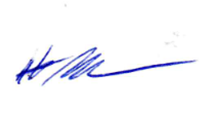 V Podbieli dňa   9. januára 2023                                       .......................................   Ing. Miroslav BULLA   Hlavný kontrolór obcePočet listov: 4Výtlačok. jedinýRegistratúrna značka: LF 5Znak hodnoty a lehota uloženia: A-10